Warszawa, 09 grudnia 2022 r.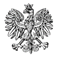 WPS-II.431.1.17.2022.RMPani Anastazja PalasekKierownik placówki„Samarytanka” Anastazja Palasekul. Poniatowskiego 405-230 Kobyłka ZALECENIA POKONTROLNENa podstawie art. 126 oraz art. 127 w związku z art. 22 pkt 10 ustawy z dnia 12 marca 2004 r. 
o pomocy społecznej (Dz.U. z 2021 r. poz. 2268 z późn. zm.) zwanej dalej „ustawą” oraz rozporządzenia Ministra Rodziny i Polityki Społecznej z dnia 9 grudnia 2020 r. w sprawie nadzoru i kontroli w pomocy społecznej (Dz. U. z 2020 r. poz. 2285), inspektorzy Wydziału Polityki Społecznej Mazowieckiego Urzędu Wojewódzkiego w Warszawie, w dniach 28-29 marca 2022 r. przeprowadzili kontrolę kompleksową w placówce zapewniającej całodobową opiekę osobom niepełnosprawnym, przewlekle chorym lub osobom w podeszłym wieku pn. „Samarytanka” Anastazja Palasek w Kobyłce, przy ul. Poniatowskiego 4, w zakresie sprawdzenia warunków bytowych, realizacji usług opiekuńczych świadczonych przez placówkę, przestrzegania praw mieszkańców oraz struktury zatrudnienia. Protokół kontroli w dniu 12 sierpnia 2022 r. został podpisany bez zastrzeżeń przez kierownika placówki.Podmiot prowadzący placówkę p. Anastazja Palasek ma zezwolenie na prowadzenie działalności gospodarczej w zakresie prowadzenia placówki zapewniającej całodobową opiekę osobom niepełnosprawnym, przewlekle chorych lub osobom w podeszłym wieku na czas nieokreślony, z liczbą 37 miejsc dla mieszkańców - decyzja Wojewody Mazowieckiego nr 20/2009  z dnia 8 września 2009 r. Placówka jest wpisana do rejestru wojewody pod pozycją 38. Kierownikiem placówki jest p. Anastazja Palasek.Kontrola kompleksowa wykazała, że placówka świadczy całodobowo usługi opiekuńcze i bytowe na rzecz mieszkańców. W trakcie kontroli omówiono kwestię zatrudnienia i kwalifikacji personelu świadczącego usługi opiekuńcze. Zgodnie z aktualnie obowiązującymi przepisami ustawy o pomocy społecznej od dnia 1 czerwca 2022 r. do 31 maja 2023 r. podmiot prowadzący placówkę zapewnia, aby osoby świadczące mieszkańcom usługi opiekuńcze wykonywały pracę w wymiarze nie mniejszym niż 1/4 pełnego wymiaru czasu pracy na jedną osobę przebywającą w placówce. Od 1 czerwca 2023 r. podmiot prowadzący placówkę obowiązany jest zapewnić wykonywanie czynności, o których mowa a art. 68 ust. 1 pkt 1 ustawy przez osoby posiadające kwalifikacje niezbędne do wykonywania zawodu lekarza, pielęgniarki, położnej, ratownika medycznego, opiekuna w domu pomocy społecznej, opiekuna osoby starszej, asystenta osoby niepełnosprawnej, opiekunki środowiskowej, opiekuna medycznego albo osoby posiadające udokumentowane co najmniej 2-letnie doświadczenie zawodowe polegające na świadczeniu usług opiekuńczych osobom niepełnosprawnym, przewlekle chorym lub osobom w podeszłym wieku oraz ukończone szkolenie z zakresu udzielania pierwszej pomocy. Zapewnić, aby osoby, o których mowa powyżej świadczyły pracę na podstawie umowy o pracę lub innej umowy, w wymiarze nie mniej niż 1/3 pełnego wymiaru czasu pracy na jedną osobę przebywającą w placówce, nie mniej niż w wymiarze 4,5 pełnego wymiaru czasu pracy. Z informacji uzyskanych w trakcie kontroli wynikało, że zatrudniony w placówce personel to: 3 pielęgniarki i 7 opiekunów. Personel zatrudniony jest na umowę o pracę oraz umowę zlecenia, w różnych wymiarach czasu pracy. Dodatkowo placówka współpracuje z lekarzem. W ciągu dnia opiekę mieszkańcom zapewniały dwie opiekunki i pielęgniarka. W nocy dyżur pełniła jedna opiekunka. W czasie kontroli mieszkańcy mieli zapewnioną przez personel całodobową opiekę, posiłki, indywidualne miejsca do spania oraz przechowywania swoich rzeczy, byli zadbani, mieli zapewniony dostęp do usług medycznych. Zakres usług uwzględniał stan zdrowia, sprawność fizyczną i intelektualną mieszkańców, a także ich indywidualne potrzeby i możliwości. Podczas czynności kontrolnych nie zaobserwowano naruszeń poczucia godności, intymności i praw mieszkańców. Działalność placówki zapewniającej całodobową opiekę pn. „Samarytanka” Anastazja Palasek w Kobyłce, przy ul. Poniatowskiego 4 oceniono pozytywnie pomimo następujących uchybień: Brak uchwytu w jednej z łazienek,Niewłaściwy sposób zabezpieczenia okien przed całkowitym otwarciem, poprzez wyjęcie klamek,Szczegółowy opis i ocena skontrolowanej działalności, zakres, przyczyny i skutki stwierdzonych uchybień, zostały przedstawione w protokole kontroli.	 
Wobec przedstawionej oceny dotyczącej funkcjonowania jednostki poddanej kontroli, stosownie do art. 128 ustawy, zwracam się o realizację następujących zaleceń pokontrolnych: Pomieszczenie sanitarne wyposażyć w brakujący uchwyt, zgodnie z art. 68 ust. 5 pkt 3 ustawy o pomocy społecznej,Znaleźć alternatywne rozwiązanie dla zastosowanego zabezpieczenia okna,Zapewnić wykonywanie usług opiekuńczych na rzecz mieszkańców przez wykwalifikowany personel zgodnie z art. 68a ust 4 i 5 ustawy o pomocy społecznej.Pouczenie:Zgodnie z art. 128 ustawy z dnia 12 marca 2004 r. o pomocy społecznej (Dz.U. z 2021 r. poz. 2268 z późn. zm.) kontrolowana jednostka może, w terminie 7 dni od dnia otrzymania zaleceń pokontrolnych, zgłosić do nich zastrzeżenia do Wojewody Mazowieckiego. O sposobie realizacji zaleceń pokontrolnych należy w terminie 30 dni powiadomić Wydział Polityki Społecznej Mazowieckiego Urzędu Wojewódzkiego w Warszawie (adres do korespondencji: pl.  Bankowy 3/5, 00-950 Warszawa).Zgodnie z art. 130 ust.1 ustawy z dnia 12 marca 2004 r. o pomocy społecznej 
(Dz.U. z 2021 r. poz. 2268 z późn. zm.), kto nie realizuje zaleceń pokontrolnych – podlega karze pieniężnej w wysokości od 500 zł do 12.000 zł.Z up. WOJEWODY MAZOWIECKIEGO                                                    Kinga Jura                                                                                                                                   Zastępca Dyrektora                                                                                                     Wydziału Polityki Społecznej